        beaux gestes à poser avant Noël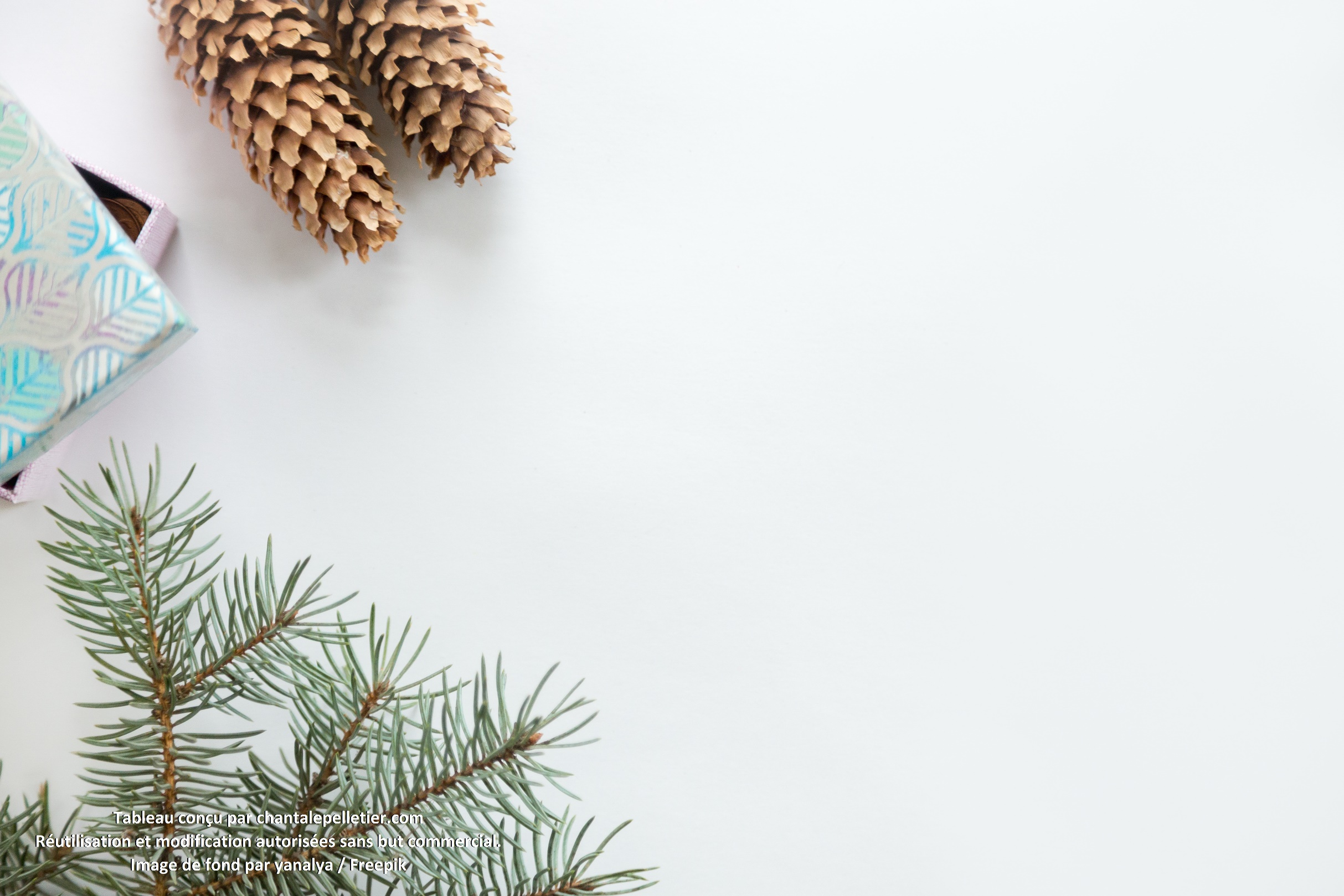 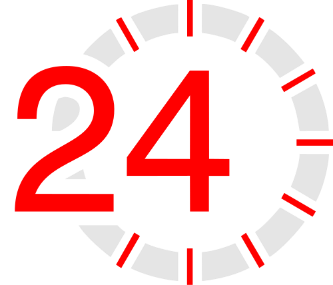 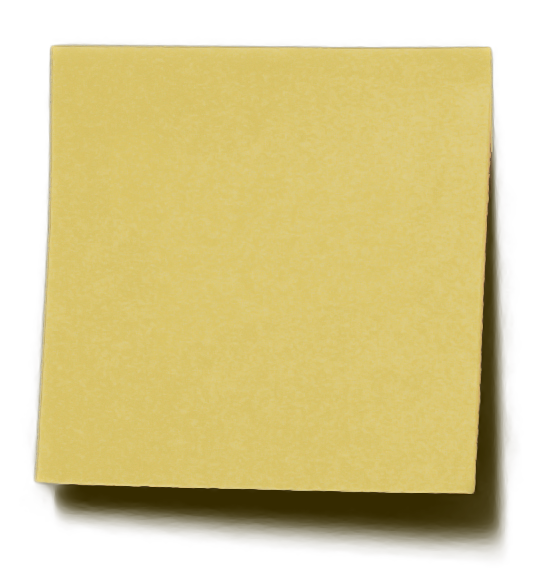 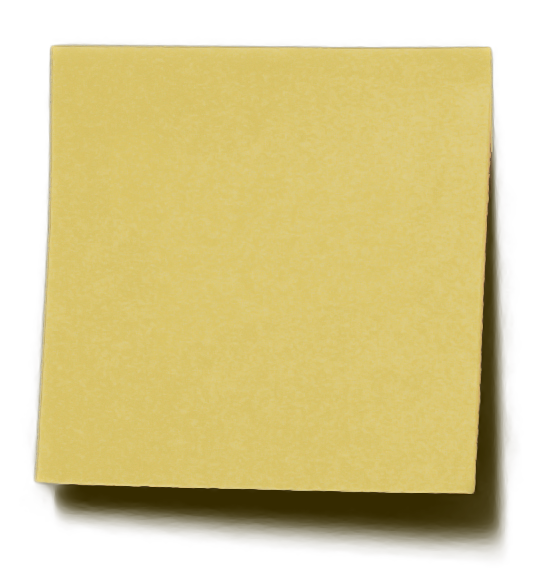 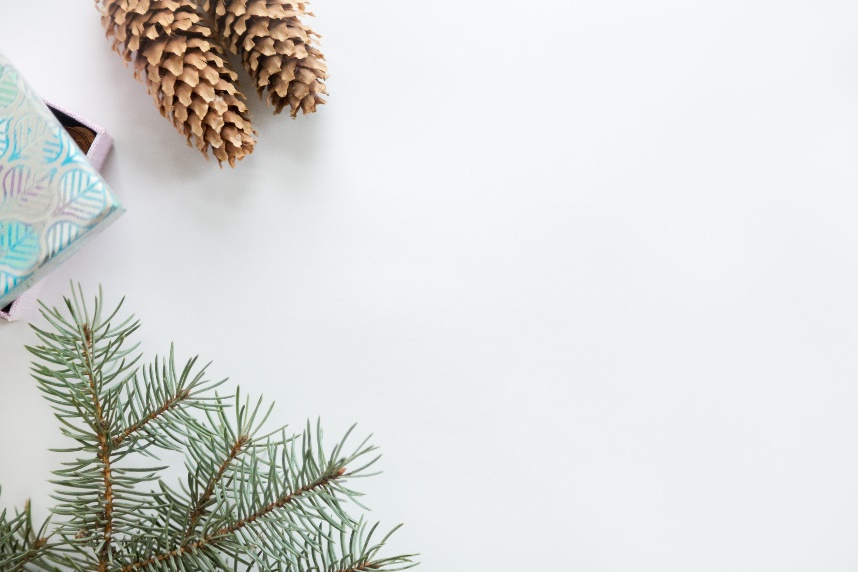 Console un ami qui est triste.Ouvre une porte pour quelqu’un qui a les mains pleines.Aide maman et papa à faire le ménage.Fais un dessin pour Mélissa.Choisis un de tes toutous pour donner à un enfant qui en a moins.Appelle quelqu’un pour lui dire que tu l’aimes.Fais un compliment à une éducatrice.Ramasse ta vaisselle après le repas.Va chercher quelque chose dont maman ou papa a besoin.Ramasse un jouet qui traîne et descend-le dans ta chambre.Vide le lave-vaisselle.Dépose tes vêtements sales dans le panier à linge.Aide maman et papa à déneiger autour de la maison.Demande pardon à quelqu’un après qui tu t’es fâchée.Fais une carte de Noël pour une amie.Fais un sac d’épicerie avec maman pour les familles qui en ont besoin.Nourris ton chien tous les jours, au souper.Fais une carte de Noël pour Ginette, qui vient te chercher à l’école.Garde l’entrée bien rangée au retour de l’école.Éteins une lumière allumée dans une pièce où il n’y a personne.Va te chercher un verre de lait toute seule.Fais ton déjeuner comme une grande.Fais un compliment à une amie.Fais « descendre ton feu » avant d’être trop en colère.